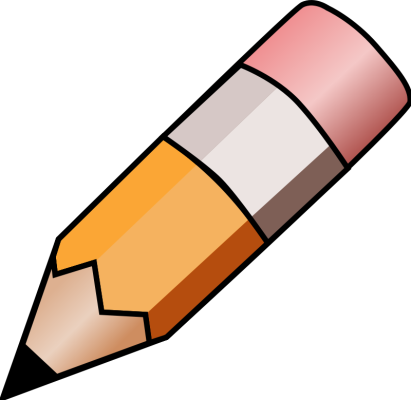 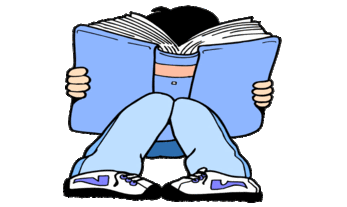 YEAR 5 HOME LEARNING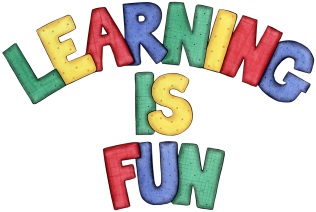 YEAR 5 HOME LEARNINGDate Set29.03.19Date Due05.04.19MathleticsThis week on Mathletics, we have set the children numerous activities relating to their tests next week. Focus on all areas as these will be present in the tests.SpellodromeWritingThis week, children will be focusing on words that are commonly misspelt. Spellings can also be found on spellodrome.comminutevillageescapefilmsymptomdefinitebasingovernortoiletfulfilscrolldormantgloriousshrivellingexceptnoticeableopportunityhowevervolcanoesskeletonWriting task – Due 03.04.19This week for their writing piece, children are to write a poem about Brexit. This poem should not be longer than one page in their home learning books and should include:Rhyming coupletsSimiles and metaphorsOnomatopoeiaPowerful adjectives and verbsIf possible, personificationUse this website for research purposes: https://www.bbc.co.uk/newsround/38518527ReadingRecommended daily reading time: KS2 40 minutes.Home Learning ProjectDate Set:                       N/A                             Date Due:GreekPlease go to Greek Class Blog for Greek Home LearningGreek Class - St Cyprian's Greek Orthodox Primary Academy